Tâche finale séquence 2 : C.E et E.E			/20Doc. 1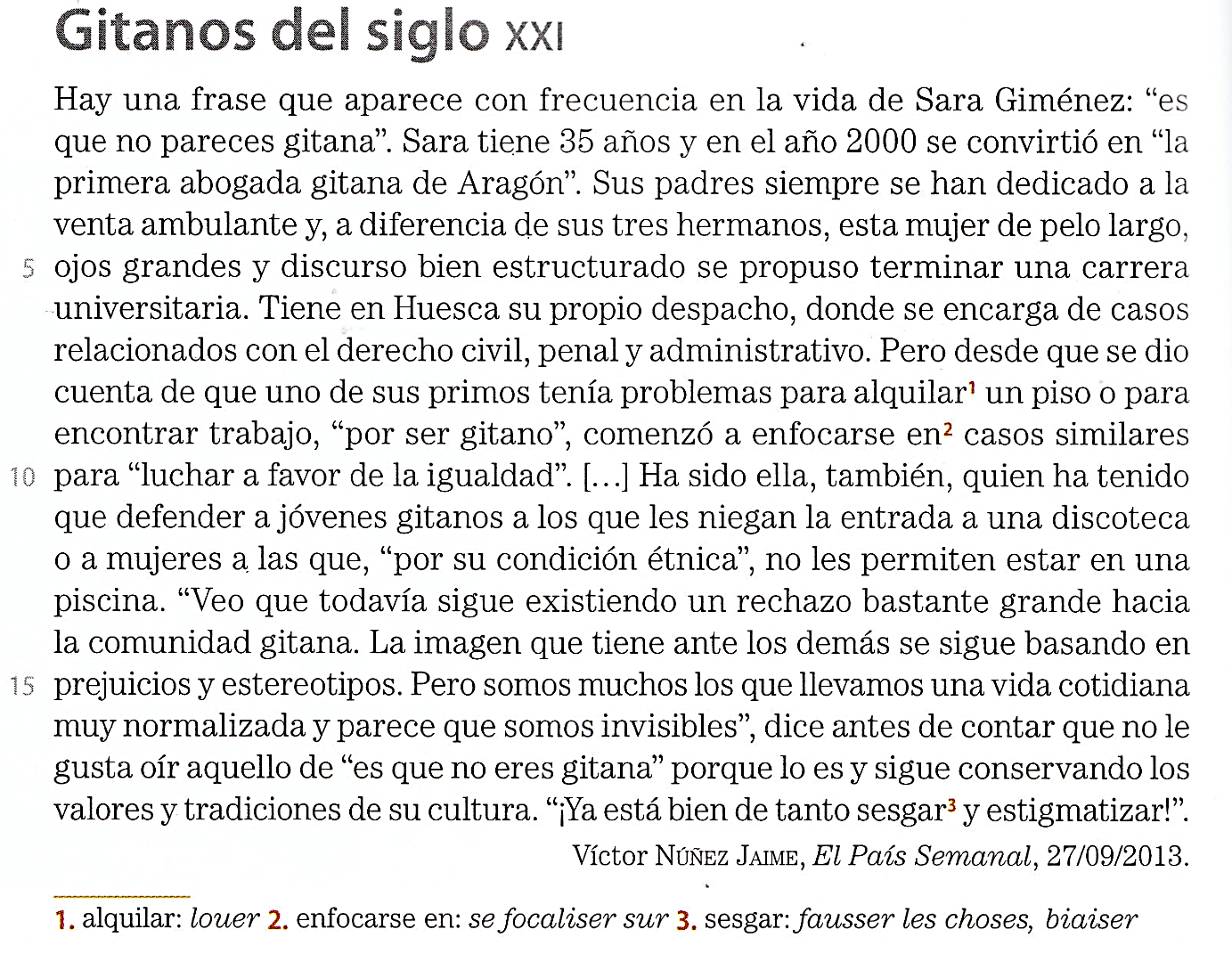 I-Comprensión escrita							/10 Documento 1Apunta tres elementos del texto que presentan a Sara ( edad, origen, carrera, profesión..)____________________________________________________________________________________________________________________________________________________________________¿Cuál es el objetivo (la finalidad) de Sara al ejercer su profesión? Elige la respuesta correcta y entresaca el elemento del texto que lo justifica.Su objetivo es combatir las desigualdades.Su objetivo es defender las desigualdades.Su finalidad es luchar contra la igualdad.__________________________________________________________________________________________________________________________________________________________________________      3. Cita tres elementos del texto que muestran ejemplos concretos de discriminación hacia   los gitanos.       ____________________________________________________________________________________________________________________________________________________________________________________________________________________________________________________________Entresaca un elemento del texto que señala que Sara se siente orgullosa de ser gitana.__________________________________________________________________________________       5. Di si la afirmación siguiente es verdadera o falsa y justifica tu respuesta citando un elemento del texto : «  Hoy día, la comunidad gitana es bien aceptada por la sociedad ».__________________________________________________________________________________________________________________________________________________________________________Documento 2       6. ¿Qué soluciones propone la campaña para favorecer la integración de la comunidad gitana ? Cita dos elementos.__________________________________________________________________________________________________________________________________________________________________________Documento 2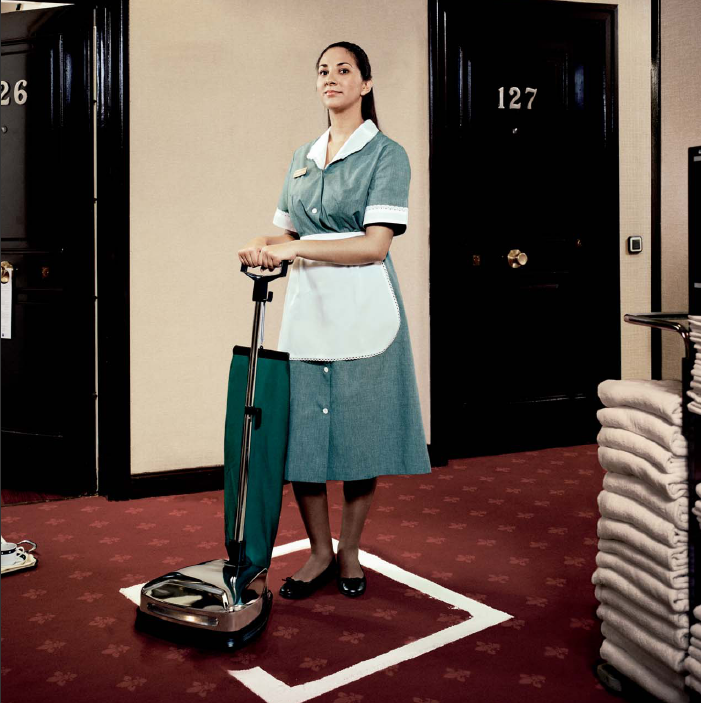 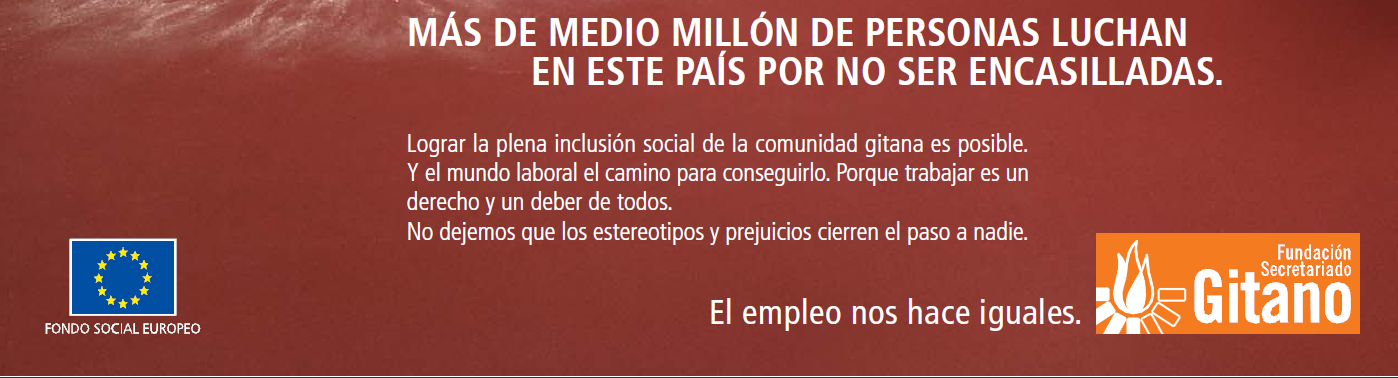 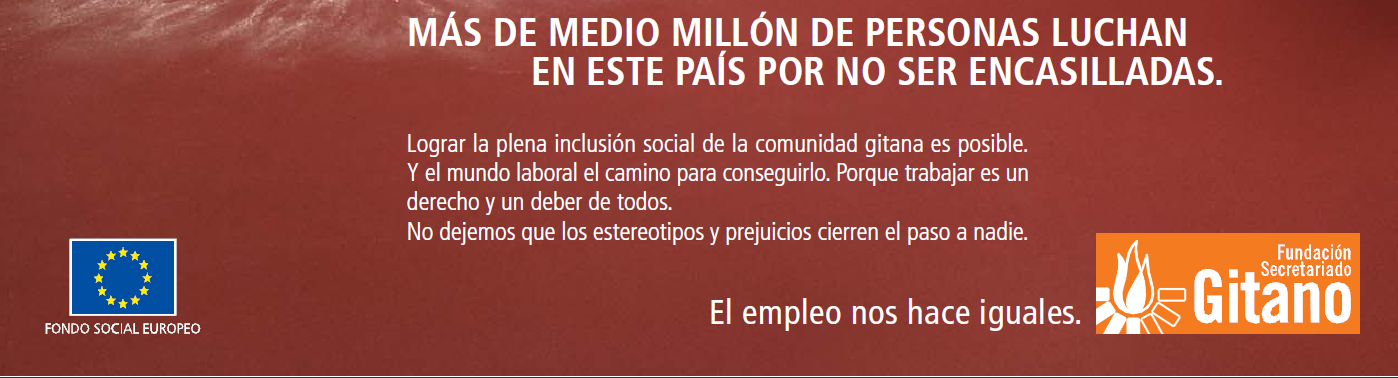 II-Expresión escrita.							/10 ¿Piensas que es importante luchar contra la discriminación en general? ¿Qué soluciones puedes proponer ? Contesta a la pregunta apoyándote en los documentos y en tus conocimientos de la secuencia (unas 10 líneas).I-Comprensión escrita							/10 Documento 11.Apunta tres elementos del texto que presentan a Sara ( edad, origen, carrera, profesión..)Réponses possibles :“Sara tiene 35 años” (l.2)-Esta mujer “de pelo largo” (l. 4)-“ojos grandes” (l. 5)“gitana” (l. 3) (l.2) (l. 17)-“abogada” (l. 3)-“tiene tres hermanos” (l. 14)-“carrera universitaria” (l. 5-6)2.¿Cuál es el objetivo (la finalidad) de Sara al ejercer su profesión? Elige la respuesta correcta y entresaca el elemento del texto que lo justifica.Su objetivo es combatir las desigualdades.Su objetivo es defender las desigualdades.Su finalidad es luchar contra la igualdad.Respuesta correcta : a = Su finalidad es combatir las desigualdades.Justificación : (empezó a enfocarse en casos similares) “para luchar a favor de la igualdad” (l. 10)  3.Cita tres elementos del texto que muestran ejemplos concretos de discriminación hacia   los gitanos.   -“uno de sus primos tenía problemas para alquilar un piso”…por ser gitano,  (l. 8)- “para encontrar trabajo por ser gitano” (l. 9)-“jóvenes gitanos a los que les niegan la entrada a una discoteca” (l. 11)-“mujeres a las que por su condición étnica, no se les permite estar en una piscina” (l. 12-13)4.Entresaca un elemento del texto que señala que Sara se siente orgullosa de ser gitana.-“no le gusta oír aquello de “es que no eres gitana” (l. 16)-porque” lo es (gitana) y sigue conservando los valores y tradiciones de su cultura” (l. 16-18)  5.Di si la afirmación siguiente es verdadera o falsa y justifica tu respuesta citando un elemento del texto : «  Hoy día, la comunidad gitana es bien aceptada por la sociedad ».Falsa : -Veo que todavía sigue existiendo un rechazo bastante grande hacia la comunidad gitana” (l. 13)-“La imagen que tiene ante los demás se sigue basando en prejuicios y estereotipos” (l. 14-15)-“Pero somos muchos los que llevamos una vida cotidiana muy normalizada y parece que somos invisibles” (l. 15-16)Documento 26.¿Qué soluciones propone la campaña para favorecer la integración de la comunidad gitana ? Cita dos elementos.“el mundo laboral es un camino para conseguirlo”“trabajar es un derecho y un deber de todos”“no dejemos que los estereotipos y los prejuicios cierren el paso a nadie”“el empleo nos hace iguales”